Publicado en  el 12/12/2013 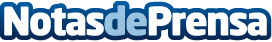 Valcárcel destaca el gran valor y la aportación de los mayores a la sociedad actual12/12/2013 Valcárcel destaca el gran valor y la aportación de los mayores a la sociedad actual  El presidente de la Comunidad clausura la 'Muestra sociocultural de los centros sociales de personas mayores 2013', del Instituto Murciano de Acci?n Social (IMAS) Asegura que, a pesar de las dificultades econ?micas, el Gobierno "ha trabajado duro para que la Regi?n cuente con una amplia red de recursos,Datos de contacto:Gobierno de MurciaNota de prensa publicada en: https://www.notasdeprensa.es/valcarcel-destaca-el-gran-valor-y-la_1 Categorias: Murcia Personas Mayores http://www.notasdeprensa.es